198 Brink Hill Road ٠ Greentown, PA 18426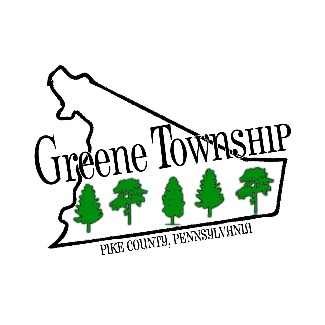 (570) 676-9325 ٠ www.greenetownship.orgREGULAR MEETING AGENDASEPTEMBER 7, 2022Call to Order and Pledge of AllegianceAdopt AgendaAction on MinutesRegular Meeting – August 3, 2022Special Meeting – August 15, 2022Announcement of MeetingsRecognition of VisitorsSolicitorRoad ReportSEO ReportCode Enforcement ReportUnfinished BusinessShort-Term Rental OrdinanceNoise OrdinanceNew BusinessAdjournment